Руководства пользователя для налогоплательщиков.  Декларант. До отправки Заявки на присвоение пин-кода, рекомендуем обновить  справочники. 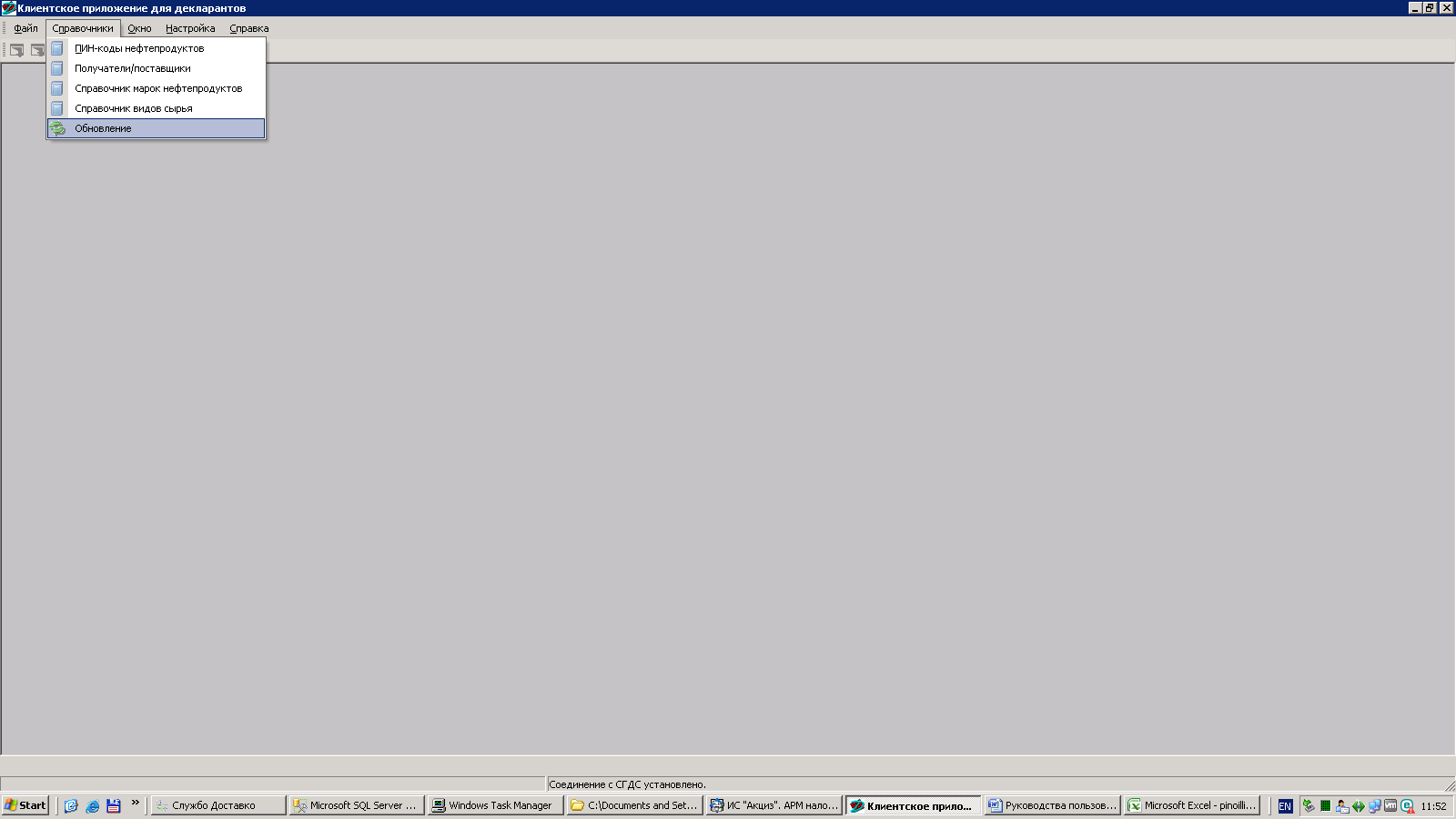 Выбираем Справочник марок нефтепродуктов нажимаем Синхронизировать. Ждем Статус-Актуализирован. 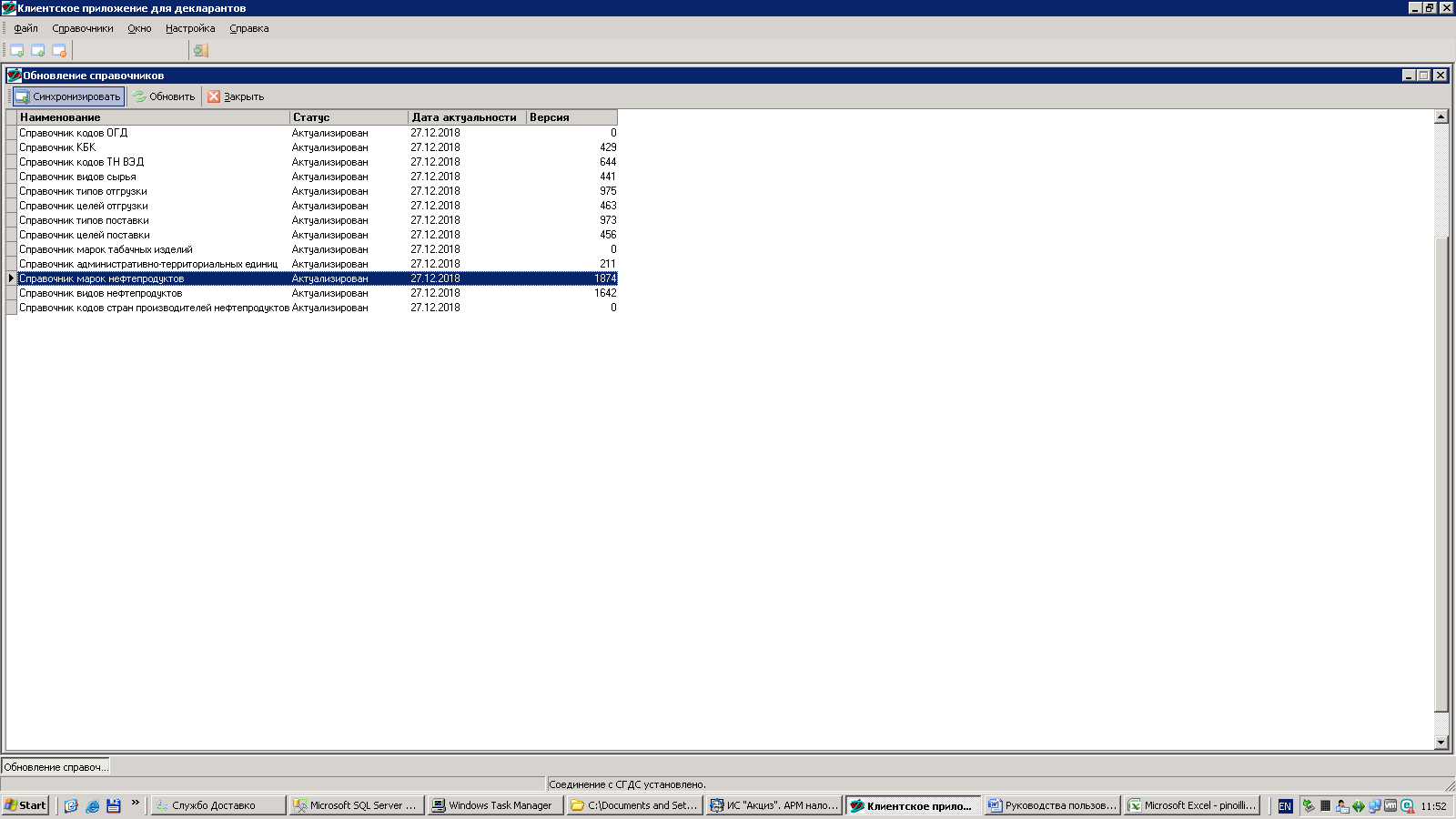 Шаг 1. Подача заявки на пин-код 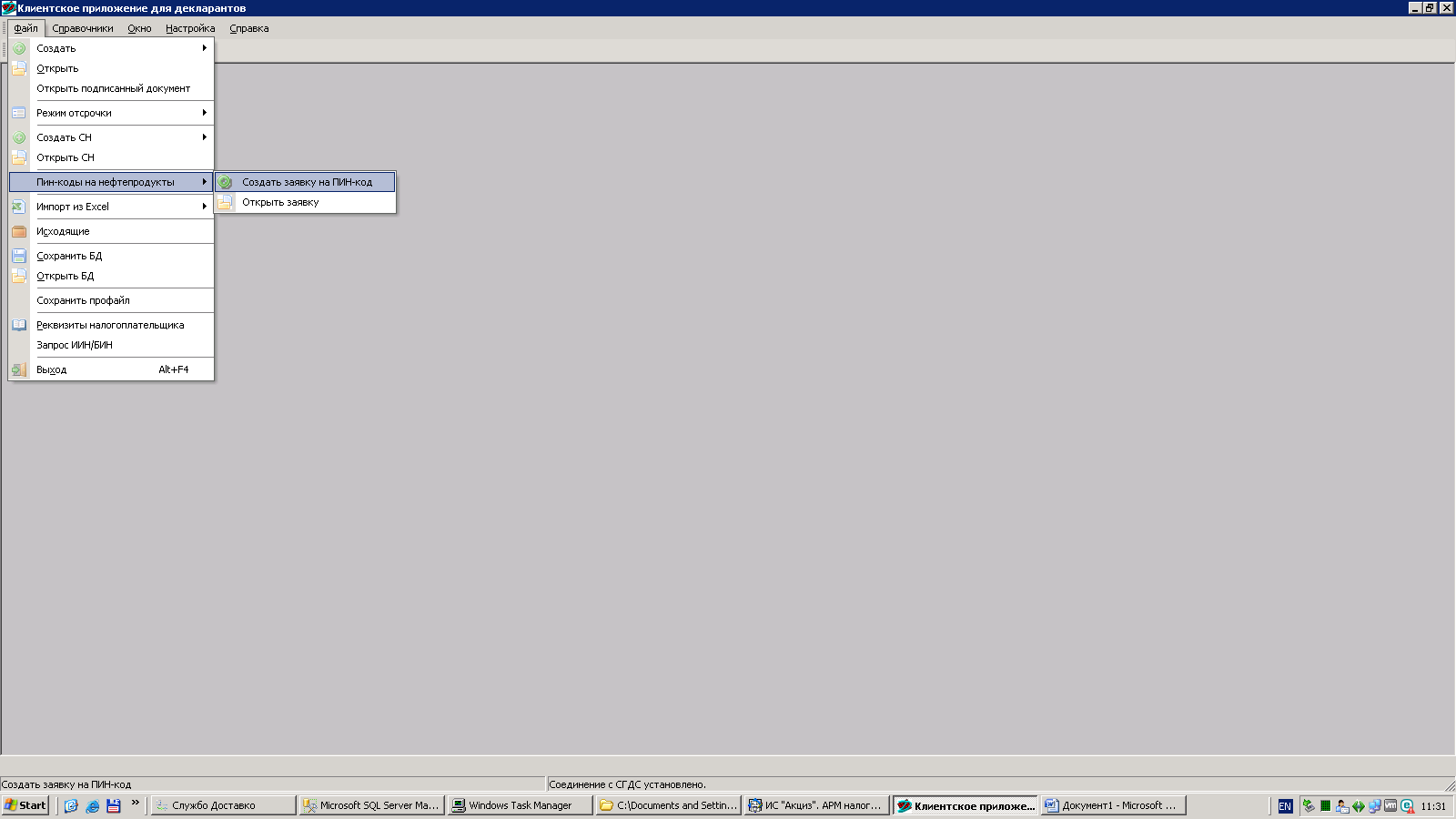 Шаг 2. Заполняем критерий запроса Выбираем из Справочника марок нефтепродуктов. В случаи, отсутствие наименование нефтепродукта вводится вручную. Прикладывание Паспорта качества, сертификатов не требуется. 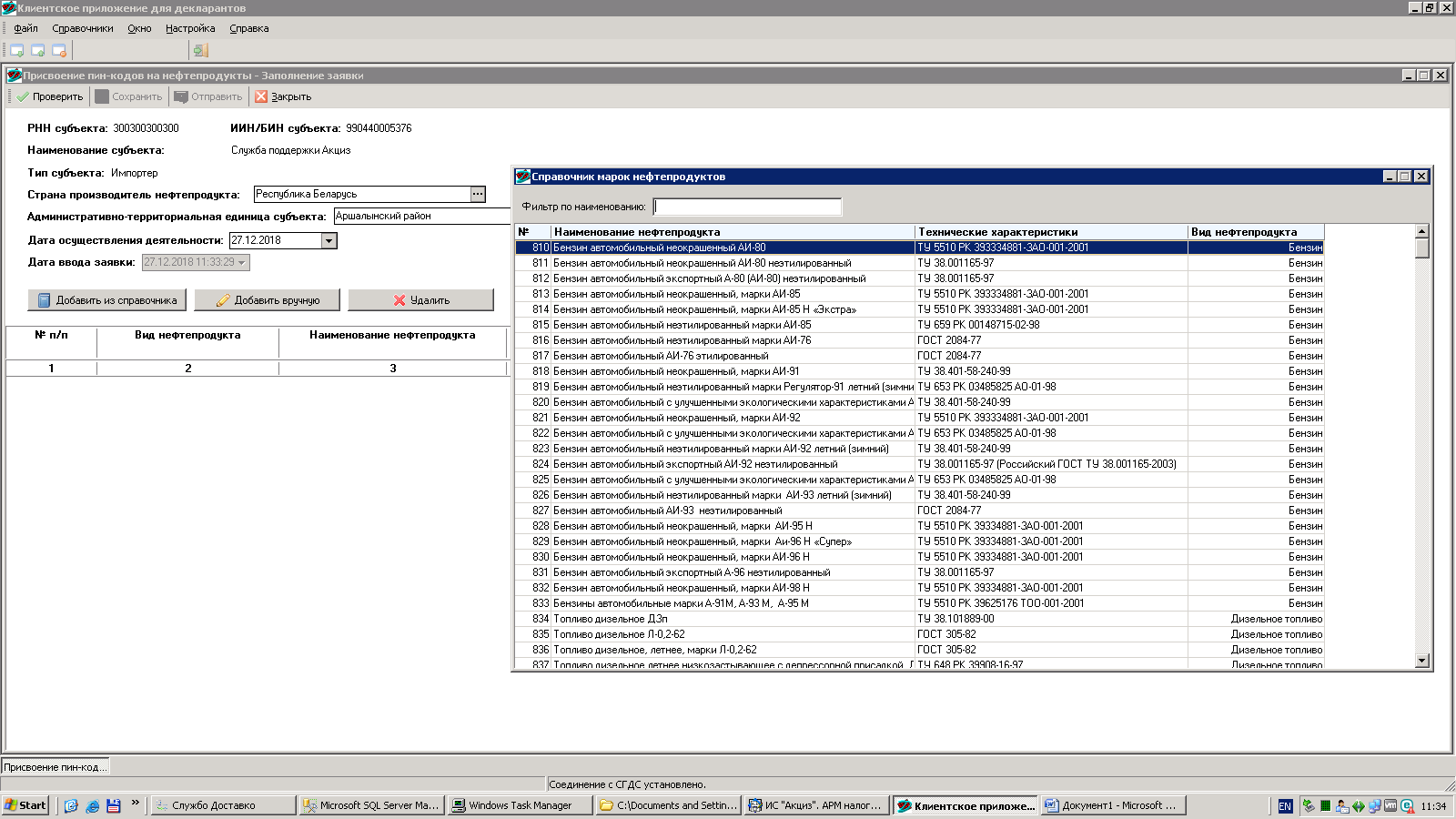 Шаг 3. Нажимаем Проверить. Сохранить. Отправить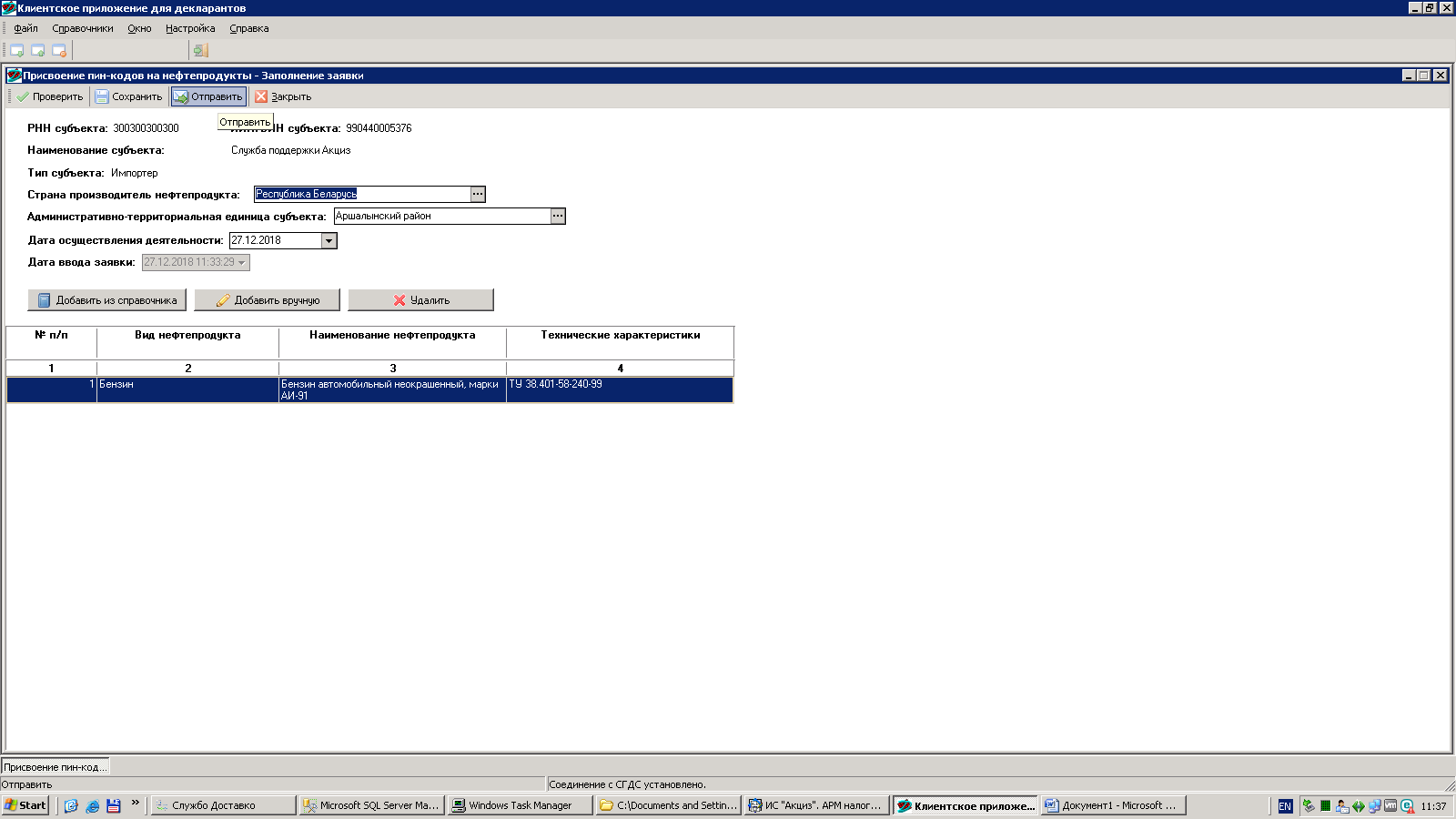 Шаг 4. Переходим Исходящие. 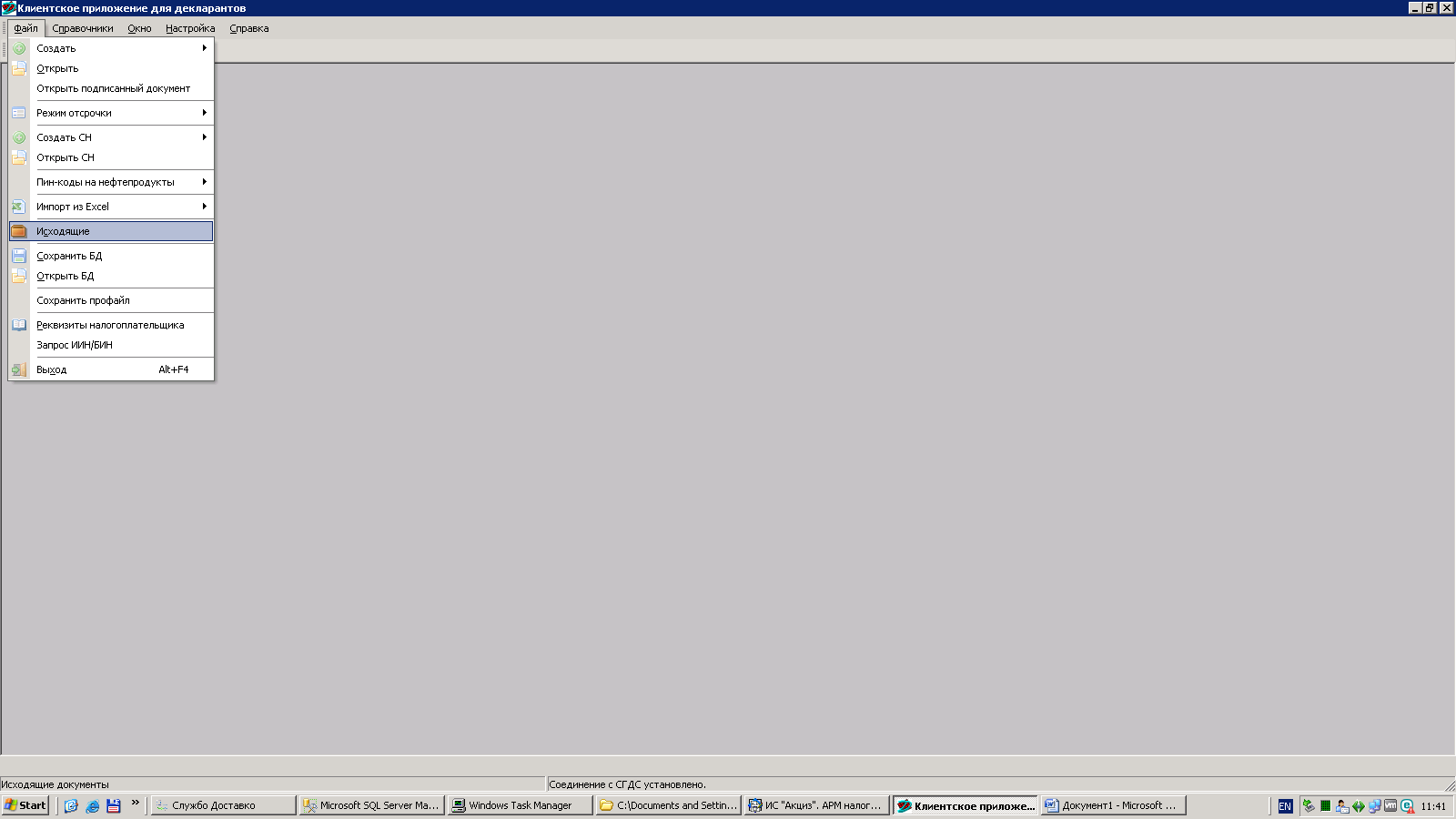 Шаг 5. Вкладка Заявки на присвоение пин-кодов. В случаи одобрение заявки Департаментом гос.доходов статус – Принята ОГД. 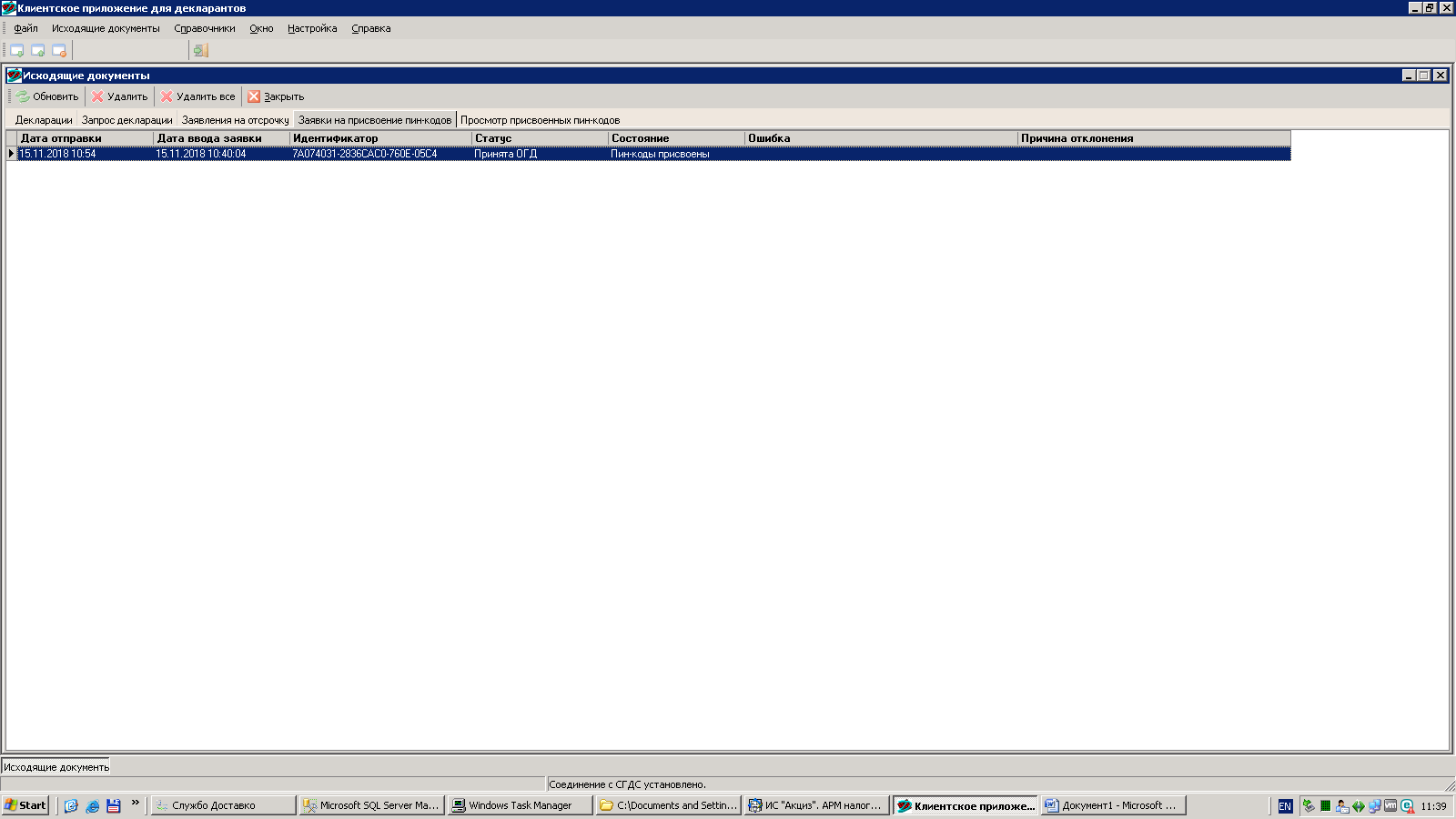 Шаг 6. Просмотр Присвоенного пин-кода. 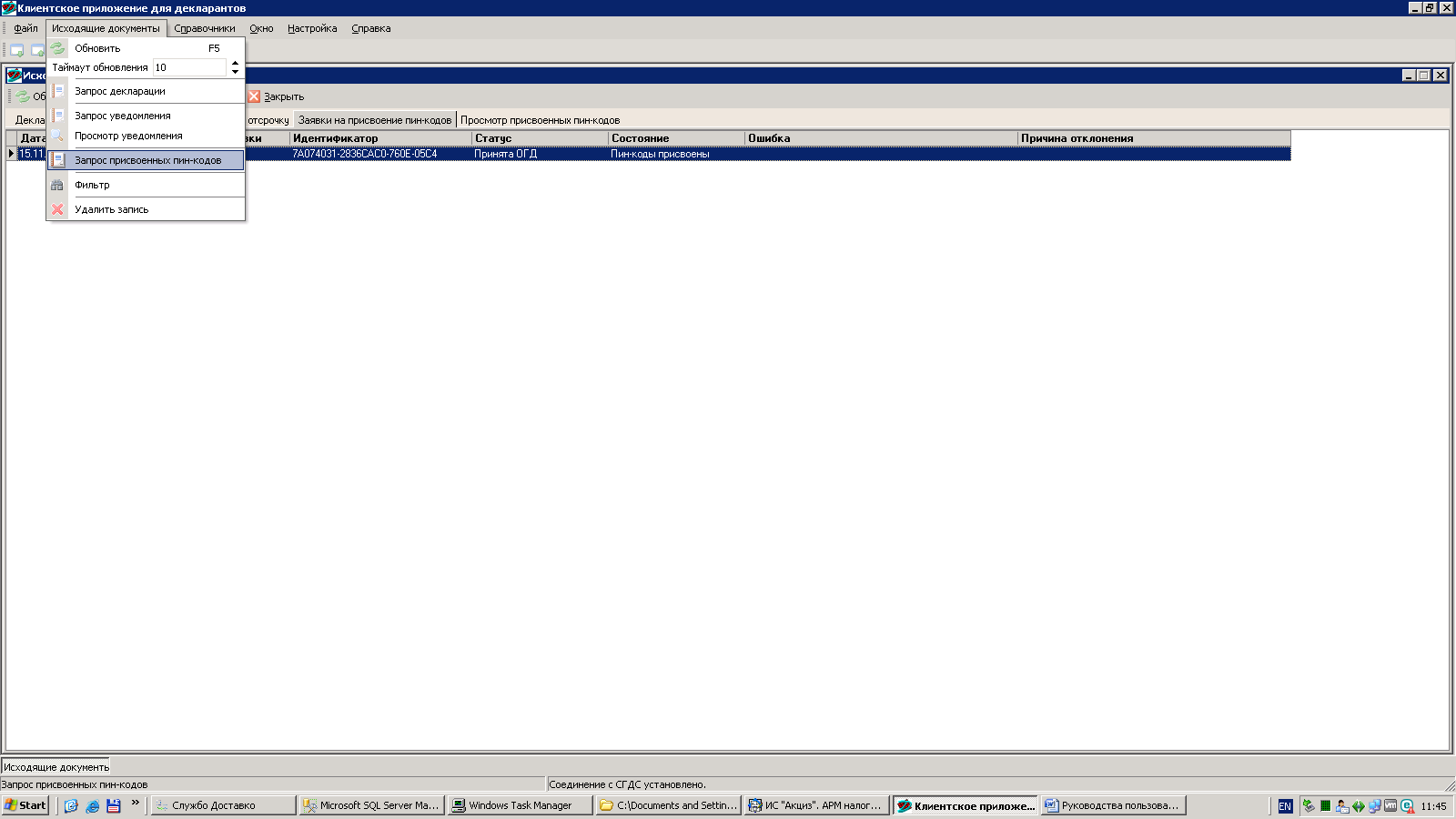 Выбираем период. Далее, нажать  Отправить.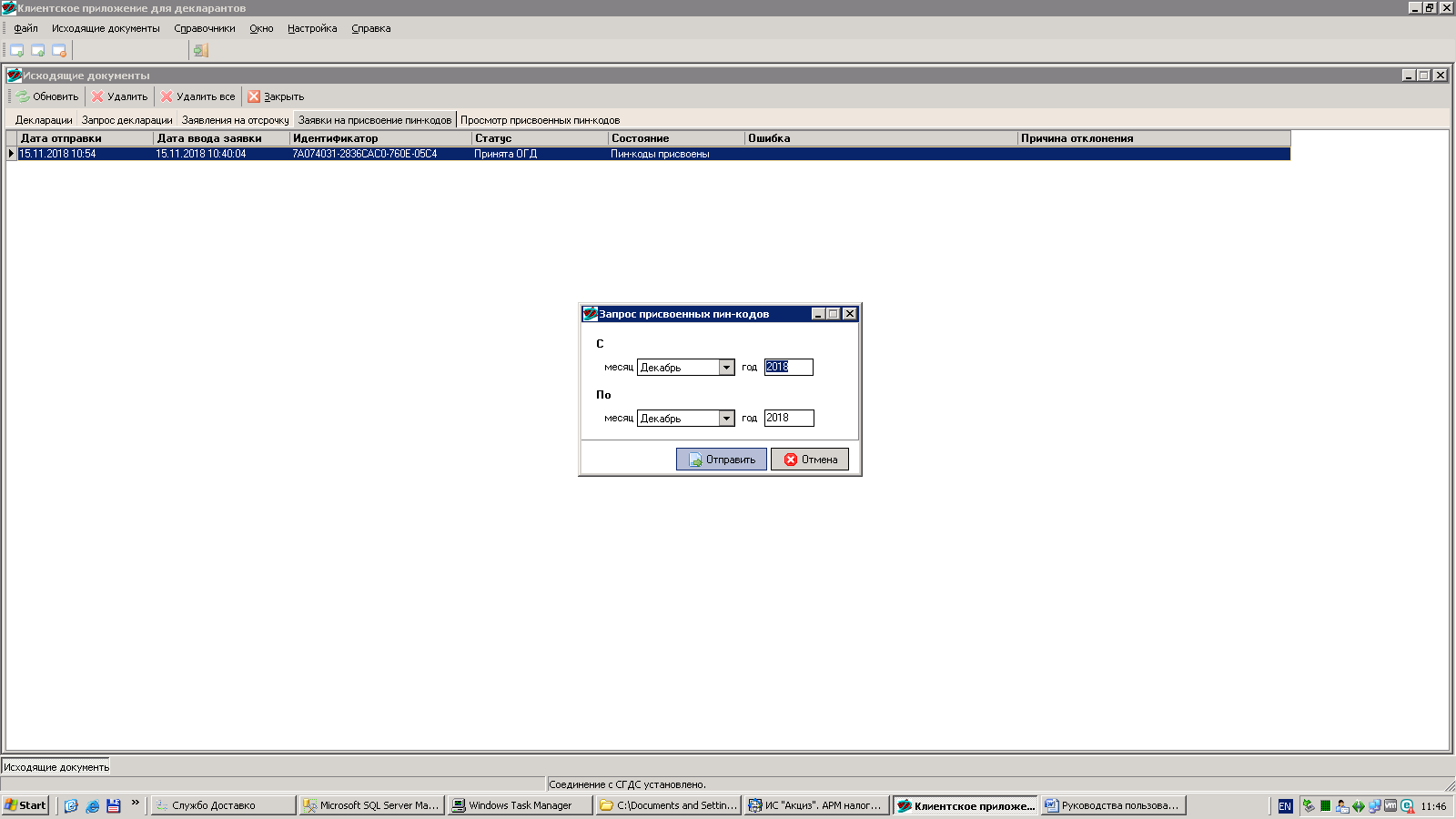 Переходим вкладку Просмотр присвоенных пин-кодов. Когда Статус-Принят нажимаем Выгрузить в Excel. 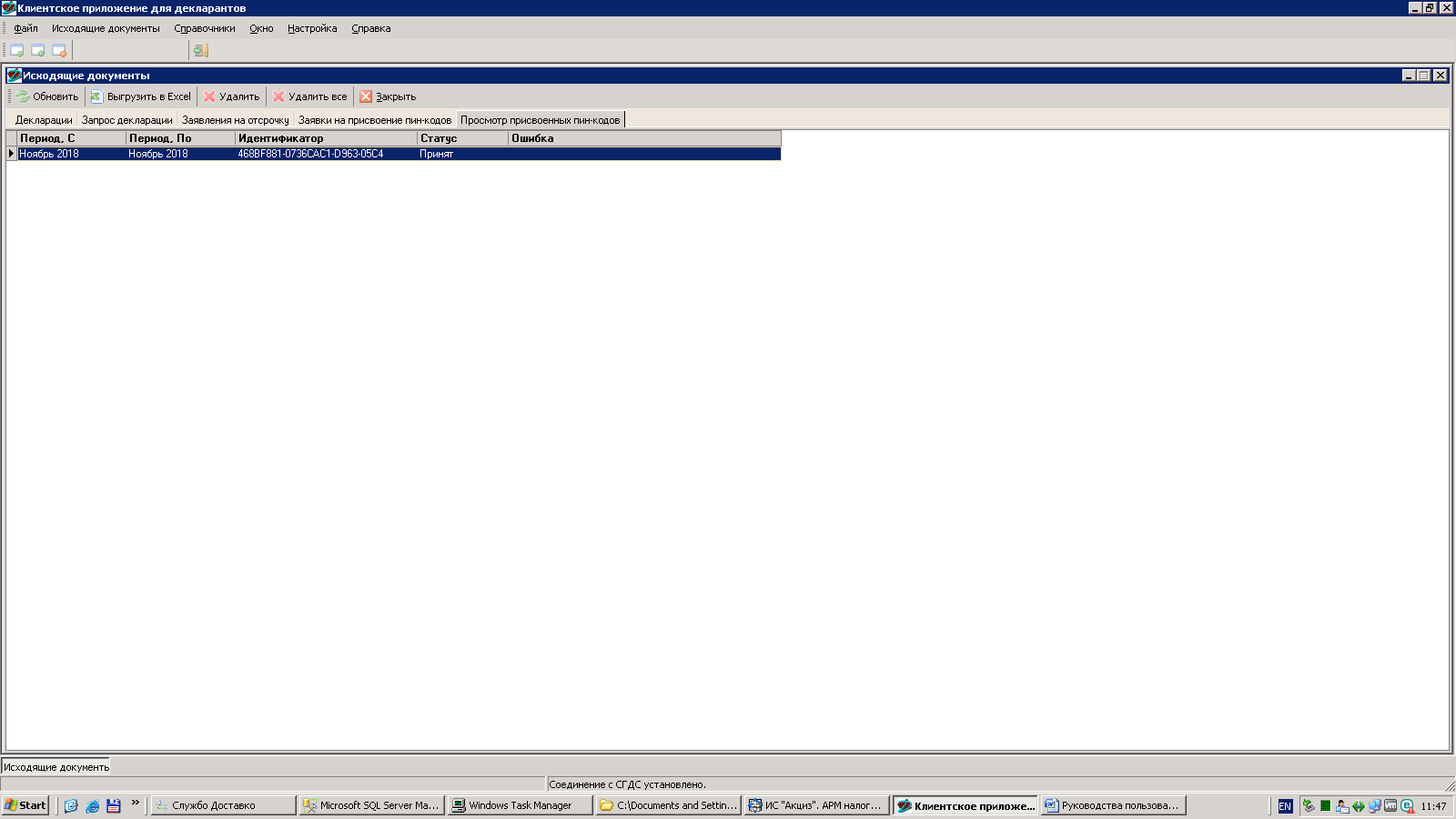 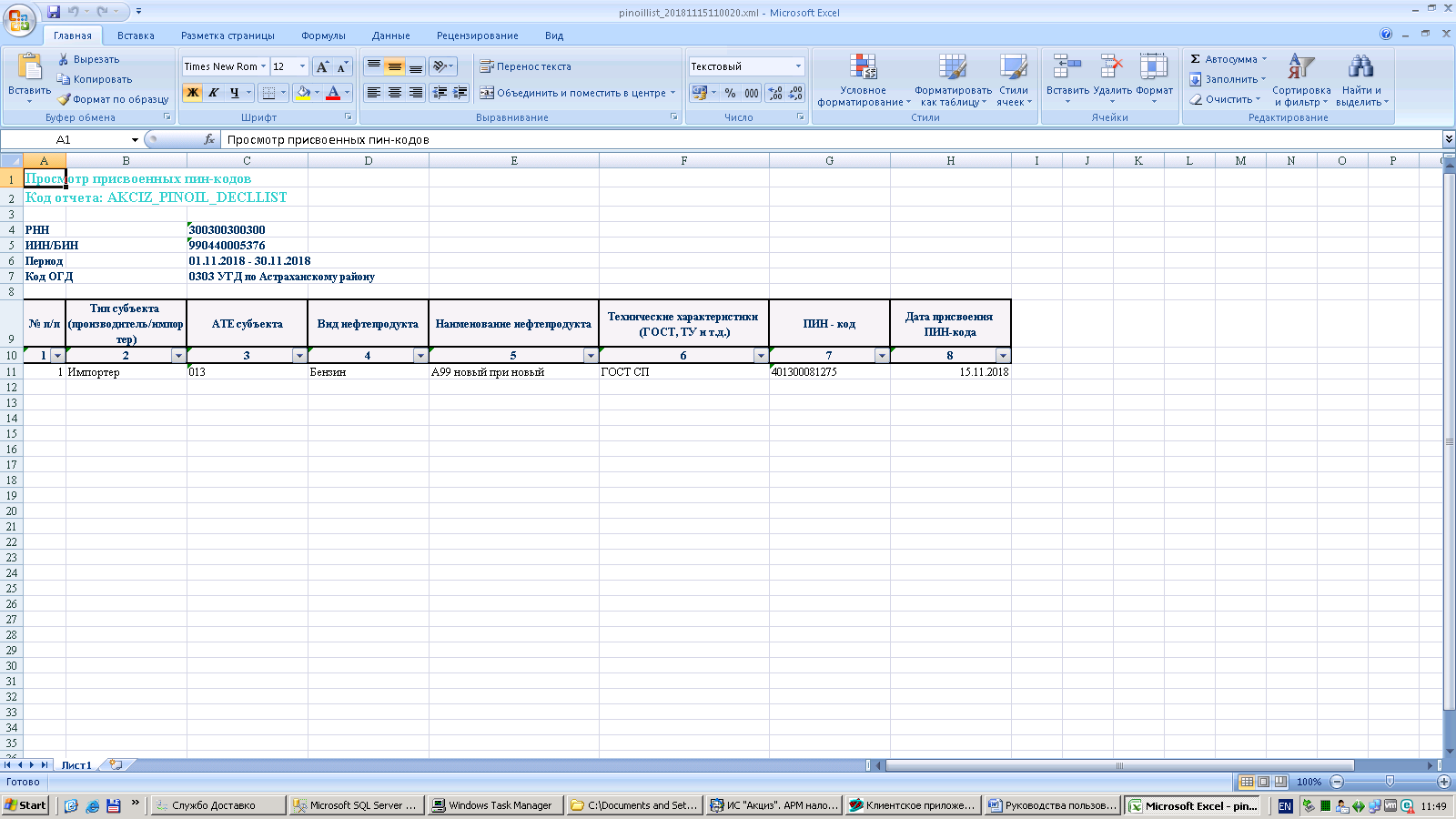 